SUNDAYMONDAYTUESDAYWEDNESDAYTHURSDAYFRIDAYSATURDAY5:15am6:00am Total BodyChallengeHard CoreCycle(upstairs)   YOGA  Hard CoreCycle(upstairs)8:00am(8:30)YogaCycle(upstairs)9:00amRIP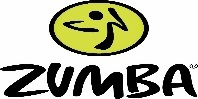 Total BodyChallengeBOX/ABS(9:30)Chisel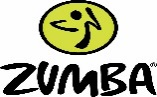 10:15amMove & Groove(10:00) YogaMove & GrooveLine dancing(beginning)10:00Saturday Mix-up11:15am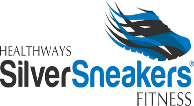 Line dancing(Intermediate)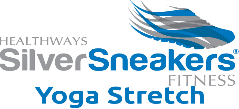 4:15pmRIPYoga(upstairs)Barre (group ex)ChiselOrTransform5:15pmYoga(Upstairs)Yoga(Upstairs)5:30pm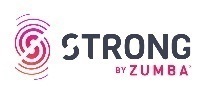 WAR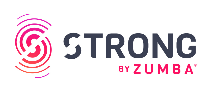 RIP6:30pmBox/Strength